Green Lane Community Special School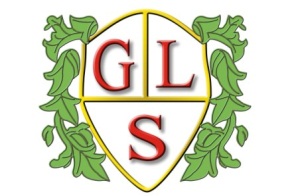 Home Learning PlanDelivering the curriculum via home learningGiven these uncertain times and our previous experience during lockdown, it may well be required that our pupils will require home learning via an on-line platform.  This may be through Evidence for learning or through the school website and the home learning tab.  In the case of Evidence for learning all parents will have received their own individual password to enable their child to log on and access learning.  For access through the school website and home learning tab, each class has its own folder.  Within the folders a whole series of lessons have been produced.  Pupils will be expected to access these.The learning plans will contain lessons from the Government initiative website Oak Academy. This website has been created by teachers specifically to aid learning during this time. The lessons are pre-recorded so parents can watch these before sharing them with their child.  It will also give them time to collect together any resources required for the lessons and to deliver the lessons at a time that is best suited to their child and their family.Online websites that are currently used in school are also accessible to the children at home. Information regarding passwords has been sent out and links to these websites placed in the Home Learning tab. If there is a problem with accessing the sites or you forget your password please contact the school office.Individual Therapy Plans (Speech and Language, Physiotherapy, Occupational Therapy)We will liaise with the various therapy teams to ensure up to date therapy plans are available via Evidence for Learning.  This will allow parents/carers access to the programmes so that they can be completed at home.  If you have any problems with these plans please contact the therapist directly and let school know the issue.Individual Education / Individual Behaviour Plans (IEPs / IBPs)Within six weeks of school opening in September, your child’s IEP or IBP will be produced and placed in the Evidence for learning folder. Although these targets have been specifically written for school they can easily be adapted for use at home.  Staff will provide ideas on how these targets might be met within the home environment and how you might provide evidence that your child has achieved a target.  We were delighted with the response parents gave to using Evidence for Learning to record their child’s work at home.  We want this to continue and develop. The annual review process this year will be conducted over the telephone in most instances but there may be the opportunity for some face to face meetings.  These will be discussed on an individual basis.Weekly Phone Calls AS we did over the lockdown period, all pupils will be contacted at least once a week. The guidance that schools have been given are that we should see all of our pupils or at least speak with them at least once a week.  Some pupils /families we will contact more than once a week.  The class team will be responsible for weekly welfare calls to pupils and their families who are at home. We have not yet decided on a day to call but if parents have a preferred day they should let us know. Some pupils may be contacted by our family support team.  For those pupils who we don’t speak to or see directly we my carry out a home visit.  These calls / visits will be recorded on our system in school.  Any safeguarding concerns will be added to CPOMS where they will be actioned by our Safeguarding Team. Comments on your child’s work / progress We are asking Parents/carers to comment or record work their child does at home and then share it with school via Evidence for learning.  This will allow us to track pupil progress even when they are forced to work from home.Methods of Support We understand that some pupils / parents may find home learning difficult.  Where there is a lack of a computer or internet access please inform school. Again if your chid is refusing to complete work please let us know and we can take a number of steps to try and help ranging from providing resource packs to visiting the family home.  We are committed to helping all of our pupils to learn from home if required.